Alternativt förslag till Kommunstyrelsens sammanträde 2022-04-11:KC9: Bestämmelser om ersättningar till kommunens förtroendevalda 2022-2026Efter valet 2018 höjdes ersättningen för kommunalråden från 1,0 GN till 1,2 GN. Detta med motiveringen att rätt till semester togs bort. En rätt som är knuten till anställning snarare än ett arvoderat uppdrag, och enligt SKR bör kommunalråd vara arvoderade. Vänsterpartiet var emot denna höjning då och fullföljer vår inställning, så som den också har uttryckts i arvodesdelegationen, och föreslår att ersättningen för kommunalråd fastställs till 1,0 GN.Med anledning av ovanstående föreslås kommunstyrelsen föreslå Kommunfullmäktige besluta:Att i Bilaga A under rubriken Kommunalråden ersätta meningen ”Till kommunalråden utgår årsarvode motsvarande 1,2 GN per månad.” med ”Till kommunalråden utgår årsarvode motsvarande 1,0 GN per månad.” För Vänsterpartiet i KommunstyrelsenStefan Lindborg och Anne Rapinoja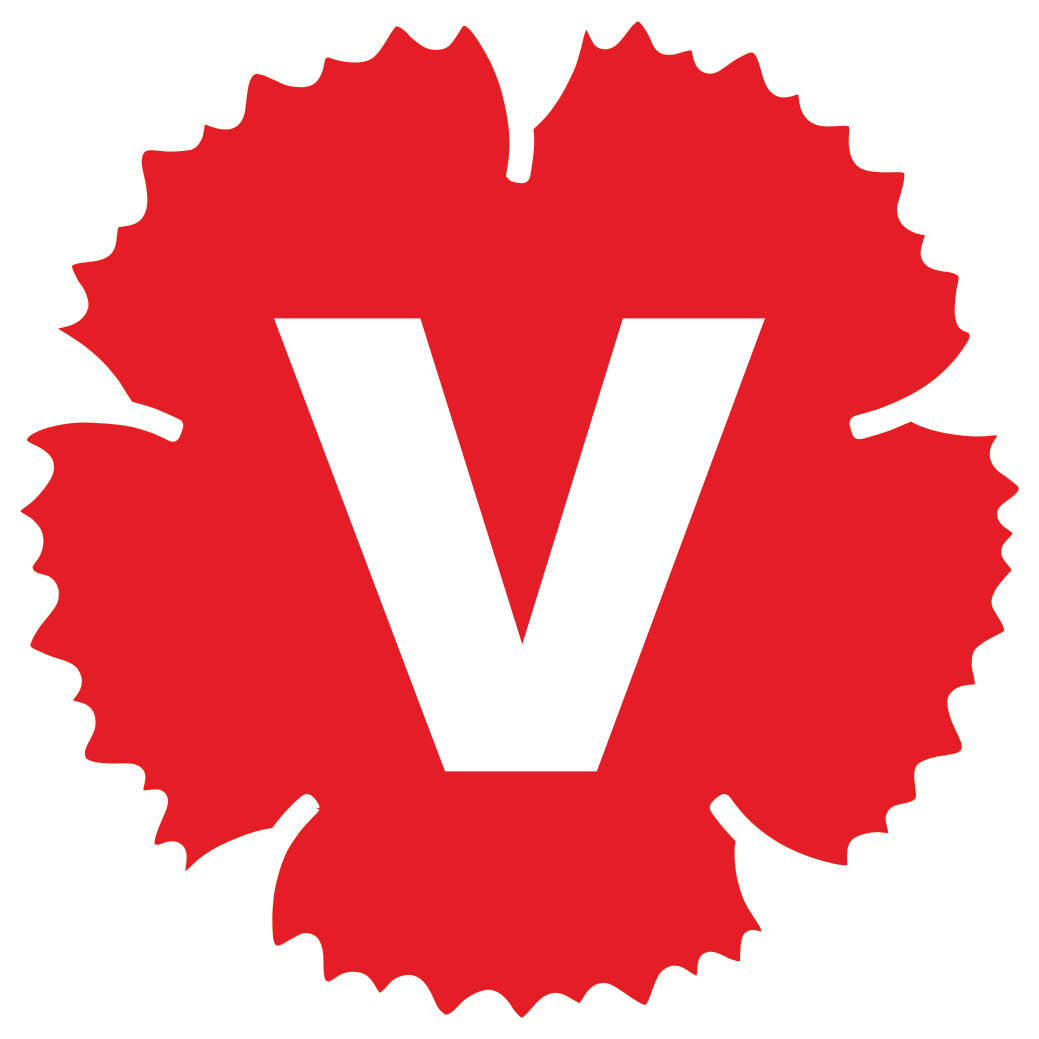 